Требования к оформлению материаловПринимаются тезисы доклада объемом до 3 страниц печатного текста в формате .doc или .rtf (шрифт Times New Roman 14, одинарный междустрочный интервал, поля по периметру – 2,5 см., абзацный отступ 1 см). Страницы не нумеруются.В тексте указать название статьи с выравниванием по центру прописными буквами, через интервал с выравниванием по центру имя и фамилия автора (не более 2-х). На следующей строке с выравниванием по центру – название вуза, города, страны. Название доклада, а также имя и фамилия автора (авторов) выделяются полужирным шрифтом. Через интервал размещается текст доклада.Материалы должны включать введение (актуальность, цель) и следующие структурные части: материал и методы (material and methods), результаты и их обсуждение (findings and their discussion), заключение (conclusion), которые выделяются полужирным шрифтом.В конце доклада приводится список литературы, оформленный в соответствии с требованиями ВАК Республики Беларусь. Ссылки на источники приводятся по тексту в квадратных скобках. При написании текста доклада следует придерживаться британской орфографии.Образец оформления материалов(на английском языке)MODERN TECHNOLOGIES OF TEACHING TECHNIQUES IN ENGLISH FOR SENIOR STUDENTS OF THE SPECIALITY “JURISPRUDENCE”Serdechnaya E.I.Vitebsk, Vitebsk branchof International University “MITSO”Text	[3, р.11].Text…………………………………………………….…………………………………………………………Reference list:Minkova, D. English Words. History and Struc- ture / D. Minkova, R. Stockwell. – 2nd ed.– New York: Cambridge University Press, 2009. – 234 p.The Oxford dictionary of new words / ed. by E. Knowles, J. Elliott. – Oxford; New York: Oxford University Press, 1998. – 357 p.Заявка участника конференции(на русском языке)Фамилия,	имя,	отчество	автора	(авто- ров).................................................................................Учебное заведение………………………………...Студент	(аспирант,	молодой	учѐный), курс……………………………………………………Название доклада…………………………………Номер	и	название	научного	направле- ния......…………………………………………………Почтовый адрес, номер факсапроректора по научной работе (для  рассылки  списка участников)…………………………………………………………Контактный  телефон,  e-mail  автора   (авторов)........................................................................................Форма участия (очная/заочная) ………………….Необходимость в расселении (есть / нет)Зав. кафедрой 	Ф.И.О.подписьВитебский филиалУчреждения образования
Федерации профсоюзов Беларуси
Международный университет
«МИТСО»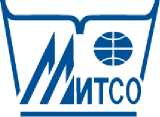  International Scientific and Practical Conference of Young Researcher "Vector 3.0"Международная научно-практическаяконференция молодых исследователейВитебск, 25 февраля 2022 г.Информационное сообщение      Витебский филиал Учреждения образования Федерации профсоюзов Беларуси «Международный университет   «МИТСО» приглашает Вас принять участие в International Scientific and Practical Conference of Young Researcher "Vector 3.0", которая состоится 25 февраля 2022 г.  Конференция проводится с целью укрепления сотрудничества между высшими учебными заведениями, совершенствования исследовательской культуры молодых ученых. Студенты, магистранты и молодые ученые получат возможность обменяться научным опытом, представив результаты своих исследований на английском языке.Научные направления работы конференции:Правоведение  и социально-гуманитарные дисциплиныЭкономика и информационные технологииИностранные языки и межкультурные коммуникацииТекущая информация о конференции будет представлена на официальном сайте Витебского филиала «Международного университета «МИТСО» − http://vitebsk.mitso.by/В случае возникновения вопросов просим связываться с оргкомитетом конференции:                                   Адрес210015, г. Витебск, ул. М.Шагала, 8А
Материалы можно отправить наE-mail: konferens.vfmitso@yandex.by(с пометкой: конференция)Трофимова Марина ИгоревнаКонтактный телефон: 80212 26-53-40      Предоставление материаловДля участия в конференции необходимо по указанному адресу в срок 
до 1 февраля 2022 года выслать следующие материалы:материалы, подписанные автором.заявку участника по прилагаемой форме.выписка из протокола заседания кафедры справка на антиплагиатэлектронный вариант материалов, выписка из протокола заседания кафедры и справки на антиплагиат (по электронной почте).Сборник работ планируется издать к началу конференции. Будут опубликованы материалы, поданные в установленный срок, прошедшие рецензирование на кафедре высшего учебного заведения отправителя и процедуру проверки через систему «Антиплагиат». Принятые к публикации тезисы печатаются бесплатно.Материалы, не соответствующие указанным требованиям к оформлению и тематике конференции, не прошедшие процедуру проверки через систему«Антиплагиат» к рассмотрению не принимаются. Материалы не редактируются и не возвращаются.Проезд, проживание и питание за счѐт участников конференции. Нуждающимся в проживании будет обеспечено расселение. Необходимость в расселении отражается в заявке.Формы участия:доклад на пленарном заседании;доклад на секционном заседании;заочное участие.